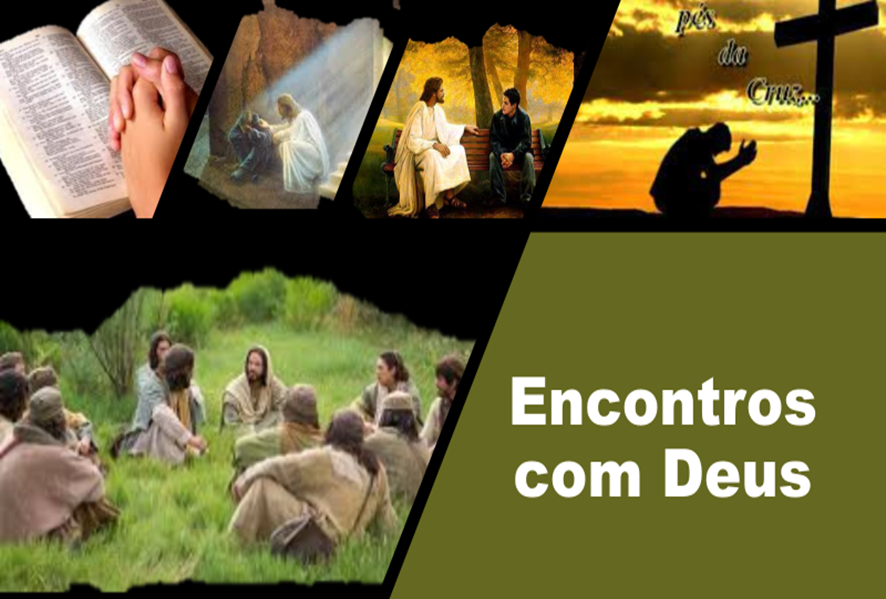 Nos Caminhos das Grandes Profecias de Daniel e ApocalipseAno Bíblico 2021 - Ano III – 9ª JornadaLivros para os estudos: 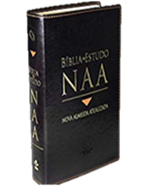 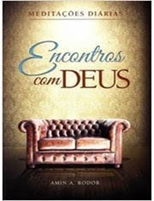 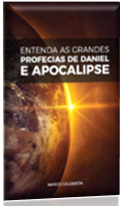 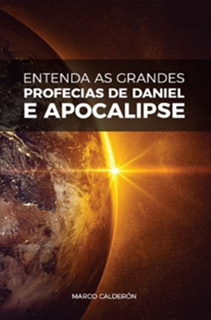 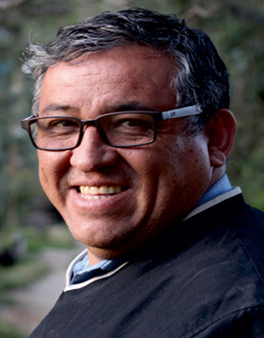 Autor: Pastor Marco Antonio Calderón Wills. Licenciado em Teologia, Mestrado em Teologia Pastoral e Doutorando em Teologia Bíblica.Aqui você encontra o link caso queira adquirir o livro https://marcocalderon.com.br/product/entenda-as-grandes-profecias-de-daniel-e-apocalipse/Marco Antonio Calderón Wills é Pastor da Igreja Adventista do 7º dia. Já morou no Equador, na Bolívia e no Brasil, onde atuou como Departamental da Igreja, Professor e Secretário Acadêmico na Universidade Adventista da Bolívia e como Diretor de Programação da Rádio Novo Tempo, também na Bolívia. Atualmente, é pastor distrital na Associação Cearense.“O livro Entenda as Grandes Profecias de Daniel e Apocalipse contém de forma resumida o desenvolvimento do Grande Conflito entre o bem e o mal. Ele inicia pelo relato do concílio da Divindade que decidiu que todas as coisas seriam criadas por meio de Jesus e sua existência mantida por Ele. O livro mostra de forma didática, por meio das lições do Santuário, a obra de um Deus justo e amoroso, para restabelecer a ordem, a paz e a justiça em todo o universo. No Santuário são mostradas todas as facetas do Ministério de Jesus. Também são apresentados no livro, o desenlace dos eventos finais da história, o primeiro e segundo advento de Cristo e o resgate dos remidos até a casa do Pai. “O material explica, de forma clara e simples, os livros de Daniel e Apocalipse e as profecias contidas neles. Deus revela por meio das profecias o desenvolvimento do grande conflito entre o bem e o mal. Finalmente, o caráter de Deus é vindicado perante os seres que não caíram no pecado, os redimidos e os ímpios de todas as eras. Ficará claro que a rebelião de Satanás e seus anjos que se rebelaram contra Deus não teve justificativa nenhuma. O mal será erradicado, o pecado e os pecadores serão destruídos.”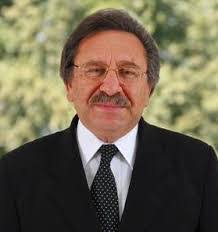 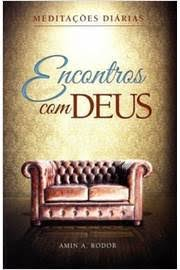 Autor: Pastor Amin A. Rodor. Doutor em Teologia (ThD). Foi pastor de igrejas no Brasil, nos EUA e no Canadá. Tem se dedicado ao ensino de teologia em seminários adventistas, atuando como professor e diretor.“Você será desafiado todos os dias a viver na presença de Deus. Quando sua prioridade é estar na presença de Deus, nada consegue tirar você do caminho que o conduz a realização dos sonhos divinos.Este devocional, fundamentado na sólida revelação divina, ajudará você a reconhecer a orientação que vem do Céu quando tudo em volta parece confuso e sem sentido. Nada irá paralisar sua caminhada cristã se você se encontrar diariamente com Aquele que é mais do que vencedor."Atenção!Link do blog/ site Nossas Letras e Algo Maishttp://www.nossasletrasealgomais.com/Página do blog Nossas Letras e Algo mais no Facebook https://www.facebook.com/RuthAlencar00/. Curta a página e você receberá as notificações de publicação.Se você quiser receber esta planilha  do Ano Bíblico 2021 é só pedir neste e-mail que a enviaremos e você poderá imprimi-la na quantidade que quiser.nossasletras2@gmail.comJANEIRO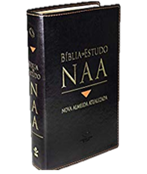 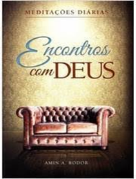 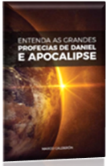 01Isaías 43:18As Coisas Novas de DeusNo Princípio DeusPáginas 3 - 6Capítulo 1. O início de Tudo. A Criação02Hebreus 11:8Rumo ao desconhecidoNo Princípio DeusPáginas 3 - 6Capítulo 1. O início de Tudo. A Criação03Filipenses 3: 13 - 14Plus UltraNo Princípio DeusPáginas 3 - 6Capítulo 1. O início de Tudo. A Criação04Gênesis 22: 2O Futuro Não Depende de IsaqueNo Princípio DeusPáginas 3 - 6Capítulo 1. O início de Tudo. A Criação05Gênesis 21:19Ver o que Já ExisteNo Princípio DeusPáginas 3 - 6Capítulo 1. O início de Tudo. A Criação06Salmo 137: 1 - 2Harpas no SalgueiroNo Princípio DeusPáginas 3 - 6Capítulo 1. O início de Tudo. A Criação07Eclesiastes 1: 2Tudo é VaidadeNo Princípio DeusPáginas 3 - 6Capítulo 1. O início de Tudo. A Criação08Hebreus 12: 2Olhando para JesusCapítulo 2Páginas 7- 8. A Queda09Lucas 17: 32A Mulher de LóCapítulo 2Páginas 7- 8. A Queda10Mateus 25:13Permanecer PreparadoCapítulo 2Páginas 7- 8. A Queda11Gênesis 29:25Acordando com LiaCapítulo 2Páginas 7- 8. A Queda122 Coríntios 3:3A Prova do PerfilCapítulo 2Páginas 7- 8. A Queda13Eclesiastes 9: 10Mostra-me tuas mãosCapítulo 2Páginas 7- 8. A Queda14Hebreus 1: 14Mensageiros da MisericórdiaCapítulo 2Páginas 7- 8. A Queda15Josué 1: 9Enfrente os GigantesCapítulo 3Páginas 9 - 13. Os Escolhidos e Os Libertos16Salmo 23: 1 -  2, 4Em Tempos de DificuldadesCapítulo 3Páginas 9 - 13. Os Escolhidos e Os Libertos17Joel 2: 25A Tirania dos SonhosCapítulo 3Páginas 9 - 13. Os Escolhidos e Os Libertos182 Coríntios 5: 17Novas CriaturasCapítulo 3Páginas 9 - 13. Os Escolhidos e Os Libertos19Gálatas 6: 14Em que você se Gloria?Capítulo 3Páginas 9 - 13. Os Escolhidos e Os Libertos20Filipenses 2: 3A Ironia da CompetiçãoCapítulo 3Páginas 9 - 13. Os Escolhidos e Os Libertos21Miquéias 7: 18Prazer na MisericórdiaCapítulo 3Páginas 9 - 13. Os Escolhidos e Os Libertos22Eclesiastes 7: 2, 4O Escárnio da Vida sem DeusCapítulo 3Páginas 9 - 13. Os Escolhidos e Os Libertos23Filipenses 3: 10Desafio aos fãs de JesusCapítulo 3Páginas 9 - 13. Os Escolhidos e Os Libertos24Genesis 1: 1No Princípio Criou DeusCapítulo 3Páginas 9 - 13. Os Escolhidos e Os Libertos25Tiago 1: 13 - 14Brinde de PescadorCapítulo 3Páginas 9 - 13. Os Escolhidos e Os Libertos26Mateus 18: 21A Base do PerdãoCapítulo 3Páginas 9 - 13. Os Escolhidos e Os Libertos27Jeremias 31 3Remetente: Jesus CristoCapítulo 3Páginas 9 - 13. Os Escolhidos e Os Libertos28Êxodo 14: 10A Batalha Pertence o SenhorCapítulo 3Páginas 9 - 13. Os Escolhidos e Os Libertos29Êxodo 14: 14A Libertação do SenhorCapítulo 3Páginas 9 - 13. Os Escolhidos e Os Libertos30Lucas 12: 20As Primeiras Coisas em Primeiro LugarCapítulo 3Páginas 9 - 13. Os Escolhidos e Os Libertos311 Reis 22:5Sabendo uma Coisa e Fazendo OutraCapítulo 3Páginas 9 - 13. Os Escolhidos e Os LibertosFEVEREIRO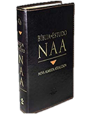 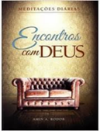 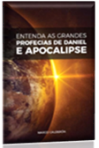 012 Reis 5: 2A Pequena ServaCapítulo 4Páginas 15 - 22A Parábola do Plano da Salvação02João 11: 21As Demoras de DeusCapítulo 4Páginas 15 - 22A Parábola do Plano da Salvação03Efésios 5: 25A Magia não está na TorneiraCapítulo 4Páginas 15 - 22A Parábola do Plano da Salvação04Mateus 25: 15Utilizar o que nos Foi ConfiadoCapítulo 4Páginas 15 - 22A Parábola do Plano da Salvação05Lucas 14:28Torres InacabadasCapítulo 4Páginas 15 - 22A Parábola do Plano da Salvação06João 8: 32Vida Não Relacionada com a MorteCapítulo 4Páginas 15 - 22A Parábola do Plano da Salvação07Provérbios 15: 1Você Gosta de Ganhar?Capítulo 4Páginas 15 - 22A Parábola do Plano da Salvação08João 21 :17, 19A Ressurreição de PedroCapítulo 4Páginas 15 - 22A Parábola do Plano da Salvação09Mateus 19:21Segue-meCapítulo 4Páginas 15 - 22A Parábola do Plano da Salvação10Jó 1: 9Qual a sua Motivação?Capítulo 4Páginas 15 - 22A Parábola do Plano da Salvação11Tiago 2:1Sem DistinçãoCapítulo 4Páginas 15 - 22A Parábola do Plano da Salvação122 Coríntios 5: 14Servindo por AmorCapítulo 4Páginas 15 - 22A Parábola do Plano da Salvação13Hebreus 10:25O Lugar Mais SeguroCapítulo 4Páginas 15 - 22A Parábola do Plano da Salvação14Tiago 1: 15Razões para Não PecarCapítulo 4Páginas 15 - 22A Parábola do Plano da Salvação15Gênesis 39:9Resistindo à Tentação SexualCapítulo 4Páginas 15 - 22A Parábola do Plano da Salvação16Mateus 7: 17Reproduzir Perfeitamente o Caráter de CristoCapítulo 5Capítulo 5Páginas 23 - 29Chegamos ao Lar. Os reis e os reinos. O exílio e o retorno17Filipenses 1: 21Para Mim, o Viver é ...Capítulo 5Capítulo 5Páginas 23 - 29Chegamos ao Lar. Os reis e os reinos. O exílio e o retorno18Filipenses 3: 7 - 8Para Ganhar a CristoCapítulo 5Capítulo 5Páginas 23 - 29Chegamos ao Lar. Os reis e os reinos. O exílio e o retorno19João 7: 46Na Contramão...Capítulo 5Capítulo 5Páginas 23 - 29Chegamos ao Lar. Os reis e os reinos. O exílio e o retorno20João 4: 3 - 4Graça Para TodosCapítulo 5Capítulo 5Páginas 23 - 29Chegamos ao Lar. Os reis e os reinos. O exílio e o retorno212 Timóteo 1: 5Os Sinos do CéuCapítulo 5Capítulo 5Páginas 23 - 29Chegamos ao Lar. Os reis e os reinos. O exílio e o retorno22Atos 5:3A Importância da IntegridadeCapítulo 5Capítulo 5Páginas 23 - 29Chegamos ao Lar. Os reis e os reinos. O exílio e o retorno23Romanos 10:2Zelo sem EntendimentoCapítulo 5Capítulo 5Páginas 23 - 29Chegamos ao Lar. Os reis e os reinos. O exílio e o retorno24João 3: 36Jesus, o CentroCapítulo 5Capítulo 5Páginas 23 - 29Chegamos ao Lar. Os reis e os reinos. O exílio e o retorno25Colossenses 3: 19Quem é o Líder do Lar?Capítulo 5Capítulo 5Páginas 23 - 29Chegamos ao Lar. Os reis e os reinos. O exílio e o retorno26Jeremias 29:11Os Métodos de DeusCapítulo 5Capítulo 5Páginas 23 - 29Chegamos ao Lar. Os reis e os reinos. O exílio e o retorno27Êxodo 4: 10O Chamado do InsignificanteCapítulo 5Capítulo 5Páginas 23 - 29Chegamos ao Lar. Os reis e os reinos. O exílio e o retorno28Êxodo 4: 12O Poder dos que não têm PoderCapítulo 5Capítulo 5Páginas 23 - 29Chegamos ao Lar. Os reis e os reinos. O exílio e o retornoMARÇO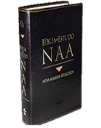 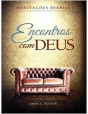 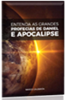 01Daniel 1Deus e os Deuses                      Capítulo 6Página 31 – 32Daniel e o Grande ConflitoDeus governa sobre Babilônia 02Mateus 7: 24Daniel 1Monumentos sobre a Areia                      Capítulo 6Página 31 – 32Daniel e o Grande ConflitoDeus governa sobre Babilônia03Daniel. 2Daniel 7O Triunfo da JustiçaCapítulo 6Daniel e o Grande ConflitoDeus, o Soberano que Controla a História    - Página 33Capítulo 7Impérios na Profecia de Daniel 2Páginas 41 – 44 Capítulo 8Bestas, Reinos e o JuízoPáginas 45 - 49041 João 1:3Daniel 2Daniel 7Por Experiência PessoalCapítulo 6Daniel e o Grande ConflitoDeus, o Soberano que Controla a História    - Página 33Capítulo 7Impérios na Profecia de Daniel 2Páginas 41 – 44 Capítulo 8Bestas, Reinos e o JuízoPáginas 45 - 4905Lucas 16: 28Daniel 2Daniel 7Repensando a ParábolaCapítulo 6Daniel e o Grande ConflitoDeus, o Soberano que Controla a História    - Página 33Capítulo 7Impérios na Profecia de Daniel 2Páginas 41 – 44 Capítulo 8Bestas, Reinos e o JuízoPáginas 45 - 4906Efésios 1: 1Daniel 2Daniel 7Os Santos que estão em ...Capítulo 6Daniel e o Grande ConflitoDeus, o Soberano que Controla a História    - Página 33Capítulo 7Impérios na Profecia de Daniel 2Páginas 41 – 44 Capítulo 8Bestas, Reinos e o JuízoPáginas 45 - 4907João 20: 27Daniel 2Daniel 7Vê as Minhas MãosCapítulo 6Daniel e o Grande ConflitoDeus, o Soberano que Controla a História    - Página 33Capítulo 7Impérios na Profecia de Daniel 2Páginas 41 – 44 Capítulo 8Bestas, Reinos e o JuízoPáginas 45 - 4908Gênesis 1: 27Daniel 2Daniel 7O Dia das MulheresCapítulo 6Daniel e o Grande ConflitoDeus, o Soberano que Controla a História    - Página 33Capítulo 7Impérios na Profecia de Daniel 2Páginas 41 – 44 Capítulo 8Bestas, Reinos e o JuízoPáginas 45 - 4909Daniel 3Quando o Fogo não Queimou                       Capítulo 6                                                                                                            Daniel e o Grande Conflito     Deus Rege por sobre o castigo                                  dos Homens                    Página 33 - 3410Daniel 3Em Descompasso com a Multidão                       Capítulo 6                                                                                                            Daniel e o Grande Conflito     Deus Rege por sobre o castigo                                  dos Homens                    Página 33 - 3411Lucas 5: 4 - 5Daniel 3Sob Tua Palavra                       Capítulo 6                                                                                                            Daniel e o Grande Conflito     Deus Rege por sobre o castigo                                  dos Homens                    Página 33 - 3412       Lucas 14: 26Daniel 4     O Compromisso tem Preço                         Capítulo 6                                                                                                            Daniel e o Grande ConflitoOs reis caídos   - Páginas 32 – 33Deus humilha, Deus Exalta – Páginas 34 - 35  132 Coríntios 5: 20Daniel 4Somos Embaixadores                         Capítulo 6                                                                                                            Daniel e o Grande ConflitoOs reis caídos   - Páginas 32 – 33Deus humilha, Deus Exalta – Páginas 34 - 35  14Daniel 5A Mão na Parede       Capítulo 6                                                                                                            Daniel e o Grande ConflitoDeus governa sobre as defesas dos homens – Página 35 15Daniel 6Daniel, Servo do Deus Altíssimo                     Capítulo 6           Daniel e o Grande ConflitoDeus governa por sobre as leis dos homens – Páginas 35 - 3916Daniel 6Na Cova dos Leões                     Capítulo 6           Daniel e o Grande ConflitoDeus governa por sobre as leis dos homens – Páginas 35 - 3917Provérbios 14:31Daniel 6Opção pelos Pobres                     Capítulo 6           Daniel e o Grande ConflitoDeus governa por sobre as leis dos homens – Páginas 35 - 3918João 11: 16Daniel 6Tomé, o Pessimista - I                     Capítulo 6           Daniel e o Grande ConflitoDeus governa por sobre as leis dos homens – Páginas 35 - 3919João 20: 35Daniel 8Tomé, o Pessimista - II                   Capítulos 9 Páginas 51 – 53- Animais e o Santuário- Purificação doSantuário Celeste. O Carneiro de Dois Chifres. O Chifre Pequeno- Purificação do Santuário CelestePáginas 51 – 5320Romanos 3: 23Daniel 8Os Efeitos do Pecado                   Capítulos 9 Páginas 51 – 53- Animais e o Santuário- Purificação doSantuário Celeste. O Carneiro de Dois Chifres. O Chifre Pequeno- Purificação do Santuário CelestePáginas 51 – 5321Mateus 5:20Daniel 8A Igreja não é um Palco                   Capítulos 9 Páginas 51 – 53- Animais e o Santuário- Purificação doSantuário Celeste. O Carneiro de Dois Chifres. O Chifre Pequeno- Purificação do Santuário CelestePáginas 51 – 5322Êxodo 20:3Daniel 8Deuses Modernos                   Capítulos 9 Páginas 51 – 53- Animais e o Santuário- Purificação doSantuário Celeste. O Carneiro de Dois Chifres. O Chifre Pequeno- Purificação do Santuário CelestePáginas 51 – 5323Colossenses 3:11        Daniel 8Cristo, Tudo e em Todos                   Capítulos 9 Páginas 51 – 53- Animais e o Santuário- Purificação doSantuário Celeste. O Carneiro de Dois Chifres. O Chifre Pequeno- Purificação do Santuário CelestePáginas 51 – 5324Salmo 138:3Daniel 8Em tempos de Crise                   Capítulos 9 Páginas 51 – 53- Animais e o Santuário- Purificação doSantuário Celeste. O Carneiro de Dois Chifres. O Chifre Pequeno- Purificação do Santuário CelestePáginas 51 – 5325Salmo 100: 2Daniel 8Ninguém Fez                   Capítulos 9 Páginas 51 – 53- Animais e o Santuário- Purificação doSantuário Celeste. O Carneiro de Dois Chifres. O Chifre Pequeno- Purificação do Santuário CelestePáginas 51 – 5326Mateus 4: 4Daniel 9Nem só de PãoO Juízo e o Estabelecimento do ReinoPáginas 53 – 60Capítulos 10- Os apóstolos pregaram o EvangelhoPágina 56 - 60271 Coríntios 12: 14 - 18Daniel 9O Propósito de Deus para a IgrejaO Juízo e o Estabelecimento do ReinoPáginas 53 – 60Capítulos 10- Os apóstolos pregaram o EvangelhoPágina 56 - 6028       Atos 20: 35Daniel 9Alegria em ServirO Juízo e o Estabelecimento do ReinoPáginas 53 – 60Capítulos 10- Os apóstolos pregaram o EvangelhoPágina 56 - 60292 Crônicas 33: 12 - 13Daniel 9Maravilhosa GraçaO Juízo e o Estabelecimento do ReinoPáginas 53 – 60Capítulos 10- Os apóstolos pregaram o EvangelhoPágina 56 - 60302 Pedro 3: 13Daniel 10A Mulher e o GarfoCapítulo 11Páginas 61 - 63- Sacerdote com olhos de fogo31Eclesiastes 2: 11Daniel 10Debaixo do SolCapítulo 11Páginas 61 - 63- Sacerdote com olhos de fogoABRIL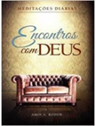 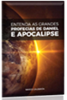 01Isaías 55: 11Daniel 10O Poder da PalavraCapítulo 11Páginas 61 - 63- Sacerdote com olhos de fogoCapítulo 11Páginas 61 - 63- Sacerdote com olhos de fogo02Efésios 4: 24Daniel 10O Novo Homem em CristoCapítulo 11Páginas 61 - 63- Sacerdote com olhos de fogoCapítulo 11Páginas 61 - 63- Sacerdote com olhos de fogo032 Coríntios 11: 13 - 14Daniel 10Açucarando o EvangelhoCapítulo 11Páginas 61 - 63- Sacerdote com olhos de fogoCapítulo 11Páginas 61 - 63- Sacerdote com olhos de fogo04Gênesis 2: 2 - 3Daniel 10Uma Ilha no TempoCapítulo 11Páginas 61 - 63- Sacerdote com olhos de fogoCapítulo 11Páginas 61 - 63- Sacerdote com olhos de fogo05Atos 4: 36 - 37Daniel 10Barnabé, Filho de ExortaçãoCapítulo 11Páginas 61 - 63- Sacerdote com olhos de fogoCapítulo 11Páginas 61 - 63- Sacerdote com olhos de fogo06Mateus 11: 28 - 30Daniel 10Aprendei de MImCapítulo 11Páginas 61 - 63- Sacerdote com olhos de fogoCapítulo 11Páginas 61 - 63- Sacerdote com olhos de fogo07Salmo 30: 5Daniel 10Os que Nasceram Duas vezesCapítulo 11Páginas 61 - 63- Sacerdote com olhos de fogoCapítulo 11Páginas 61 - 63- Sacerdote com olhos de fogo08Mateus 5: 14 e 16 Daniel 11Vós sois a Luz do MundoCapítulo 12Páginas 65 - 84Guerras MundiaisTempo de SalvaçãoCapítulo 12Páginas 65 - 84Guerras MundiaisTempo de Salvação091 João 3:12        Daniel 11Quem eu seria se pudesse serCapítulo 12Páginas 65 - 84Guerras MundiaisTempo de SalvaçãoCapítulo 12Páginas 65 - 84Guerras MundiaisTempo de Salvação10Salmo 8: 1Daniel 11Quão Grande és TuCapítulo 12Páginas 65 - 84Guerras MundiaisTempo de SalvaçãoCapítulo 12Páginas 65 - 84Guerras MundiaisTempo de Salvação11Salmo 24: 1Daniel 11Você e o Dinheiro,Capítulo 12Páginas 65 - 84Guerras MundiaisTempo de SalvaçãoCapítulo 12Páginas 65 - 84Guerras MundiaisTempo de Salvação12João 20: 30 - 31Daniel 11Jesus, o Senhor da VidaCapítulo 12Páginas 65 - 84Guerras MundiaisTempo de SalvaçãoCapítulo 12Páginas 65 - 84Guerras MundiaisTempo de Salvação13João 19: 16Daniel 11Na Pessoa de Nosso substitutoCapítulo 12Páginas 65 - 84Guerras MundiaisTempo de SalvaçãoCapítulo 12Páginas 65 - 84Guerras MundiaisTempo de Salvação141Tessalonicenses 5:3Daniel Cap. 11TitanicCapítulo 12Páginas 65 - 84Guerras MundiaisTempo de SalvaçãoCapítulo 12Páginas 65 - 84Guerras MundiaisTempo de Salvação15Marcos 10: 21Daniel 11O que te Falta?Capítulo 12Páginas 65 - 84Guerras MundiaisTempo de SalvaçãoCapítulo 12Páginas 65 - 84Guerras MundiaisTempo de Salvação16Filipenses 2: 11Daniel 11O Incomparável Jesus CristoCapítulo 12Páginas 65 - 84Guerras MundiaisTempo de SalvaçãoCapítulo 12Páginas 65 - 84Guerras MundiaisTempo de Salvação17Mateus 27: 16Daniel Cap. 11BarrabásCapítulo 12Páginas 65 - 84Guerras MundiaisTempo de SalvaçãoCapítulo 12Páginas 65 - 84Guerras MundiaisTempo de Salvação18João 18: 33Daniel 11Outro Tipo de ReiCapítulo 12Páginas 65 - 84Guerras MundiaisTempo de SalvaçãoCapítulo 12Páginas 65 - 84Guerras MundiaisTempo de Salvação19Marcos 15:21Daniel 11Seu Lugar Junto à CruzCapítulo 12Páginas 65 - 84Guerras MundiaisTempo de SalvaçãoCapítulo 12Páginas 65 - 84Guerras MundiaisTempo de Salvação201 Coríntios 15:17Daniel Cap. 11O Poder de Sua Ressurreição ICapítulo 12Páginas 65 - 84Guerras MundiaisTempo de SalvaçãoCapítulo 12Páginas 65 - 84Guerras MundiaisTempo de Salvação21Filipenses 3: 10Daniel 11O Poder de Sua Ressurreição IICapítulo 12Páginas 65 - 84Guerras MundiaisTempo de SalvaçãoCapítulo 12Páginas 65 - 84Guerras MundiaisTempo de Salvação22Marcos 16: 7Daniel 11O Poder da GraçaCapítulo 12Páginas 65 - 84Guerras MundiaisTempo de SalvaçãoCapítulo 12Páginas 65 - 84Guerras MundiaisTempo de Salvação23Atos 3: 12Daniel 11O Resultado da GraçaCapítulo 12Páginas 65 - 84Guerras MundiaisTempo de SalvaçãoCapítulo 12Páginas 65 - 84Guerras MundiaisTempo de Salvação24Colossenses 1: 27Daniel 11O que Jesus fez por vocêCapítulo 12Páginas 65 - 84Guerras MundiaisTempo de SalvaçãoCapítulo 12Páginas 65 - 84Guerras MundiaisTempo de Salvação25Daniel 12Estou ConvoscoCapítulo 13Páginas 85 - 89Tempo de salvação26Daniel 12Meteoros e EstrelasCapítulo 13Páginas 85 - 89Tempo de salvação27João 14: 1- 3Daniel 12O Maior Resgate da HistóriaCapítulo 13Páginas 85 - 89Tempo de salvação28Provérbios 19: 5Daniel 12Lendas e BoatosCapítulo 13Páginas 85 - 89Tempo de salvação29Salmo 37: 5Daniel 12Quando o Sucesso FalhaCapítulo 13Páginas 85 - 89Tempo de salvação30Lucas 22:48Daniel 12Judas, o TraidorCapítulo 13Páginas 85 - 89Tempo de salvaçãoMAIO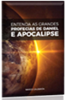 01Efésios 6: 7Apocalipse 1Para quem você trabalhaCapítulo 14Páginas 91 - 92Revelações de Jesus Cristo02Apocalipse 1A Revelação de Jesus CristoCapítulo 14Páginas 91 - 92Revelações de Jesus Cristo032 Timóteo 4: 7Apocalipse 1Persevere na FéCapítulo 14Páginas 91 - 92Revelações de Jesus Cristo04Hebreus 1: 4Apocalipse 1Jesus é o MelhorCapítulo 14Páginas 91 - 92Revelações de Jesus Cristo05Hebreus 12:1Apocalipse 1Tão Grande Nuvem de TestemunhasCapítulo 14Páginas 91 - 92Revelações de Jesus Cristo06Lucas 4: 16 - 18Apocalipse 1Jesus Cristo, o LibertadorCapítulo 14Páginas 91 - 92Revelações de Jesus Cristo07Marcos 8:34Apocalipse 1Jesus Cristo sem Cruz?Capítulo 14Páginas 91 - 92Revelações de Jesus Cristo08    Romanos 14: 23Apocalipse 2: 1 – 7Fanáticos e FanatismoCapítulos 15Páginas 93 - 94História da igreja de JesusÉFESO09Efésios 5: 25Apocalipse 2: 1 – 7Êxito no CasamentoCapítulos 15Páginas 93 - 94História da igreja de JesusÉFESO10Provérbios 22:6Apocalipse 2: 1 – 7Ensina a CriançaCapítulos 15Páginas 93 - 94História da igreja de JesusÉFESO11Provérbios 22:6Apocalipse 2: 1 – 7O Poder das MãesCapítulos 15Páginas 93 - 94História da igreja de JesusÉFESO12Êxodo 20: 12Apocalipse 2: 1 – 7Tributo aos PaisCapítulos 15Páginas 93 - 94História da igreja de JesusÉFESO13Tiago 4:14Apocalipse 2: 1 – 7O Relógio da VidaCapítulos 15Páginas 93 - 94História da igreja de JesusÉFESO141 Coríntios 1: 27Apocalipse 2: 1 – 7Posso Trabalhar com Você TambémCapítulos 15Páginas 93 - 94História da igreja de JesusÉFESO15Jeremias 9:23 - 24Apocalipse 2: 8 – 11Não se glorie o forte em sua ForçaCapítulos 15Páginas 94 - 96História da igreja de JesusESMIRNA16Mateus 7: 7Apocalipse 2: 8 – 11Quando Deus não Deixa Lugar para a DúvidaCapítulos 15Páginas 94 - 96História da igreja de JesusESMIRNA17Salmo 34: 7Apocalipse 2: 8 – 11O Anjo do SenhorCapítulos 15Páginas 94 - 96História da igreja de JesusESMIRNA18Lucas 15:4Apocalipse 2: 8 – 11Perdidos, Mas Não EsquecidosCapítulos 15Páginas 94 - 96História da igreja de JesusESMIRNA19Lucas 15: 13Apocalipse 2: 8 – 11Na Direção do País DistanteCapítulos 15Páginas 94 - 96História da igreja de JesusESMIRNA20Lucas 15: 17 - 18Apocalipse 2: 8 – 11Caindo em SiCapítulos 15Páginas 94 - 96História da igreja de JesusESMIRNA21Lucas 15: 20Apocalipse 2: 8 – 11O Pai do PródigoCapítulos 15Páginas 94 - 96História da igreja de JesusESMIRNA22      Lucas 15: 32Apocalipse 2: 12 –17Como é DeusCapítulos 15Páginas 96 - 98História da igreja de JesusPÉRGAMOCapítulos 15Páginas 96 - 98História da igreja de JesusPÉRGAMO23Lucas 15: 29Apocalipse 2: 12 –17O Irmão mais Velho ICapítulos 15Páginas 96 - 98História da igreja de JesusPÉRGAMOCapítulos 15Páginas 96 - 98História da igreja de JesusPÉRGAMO24Lucas 15:30Apocalipse 2: 12 –17O Irmão mais Velho IICapítulos 15Páginas 96 - 98História da igreja de JesusPÉRGAMOCapítulos 15Páginas 96 - 98História da igreja de JesusPÉRGAMO25Romanos 5:18Apocalipse 2: 12 –17Admitir a Doença é Fundamental para a CuraCapítulos 15Páginas 96 - 98História da igreja de JesusPÉRGAMOCapítulos 15Páginas 96 - 98História da igreja de JesusPÉRGAMO262 Crônicas 5:21Apocalipse 2: 12 –17Jesus Cristo, Nosso SubstitutoCapítulos 15Páginas 96 - 98História da igreja de JesusPÉRGAMOCapítulos 15Páginas 96 - 98História da igreja de JesusPÉRGAMO271 Coríntios 1: 26Apocalipse 2: 12 –17Desanimado?Capítulos 15Páginas 96 - 98História da igreja de JesusPÉRGAMOCapítulos 15Páginas 96 - 98História da igreja de JesusPÉRGAMO28Colossenses 3:14Apocalipse 2: 12 –17Cego de um Olho e Surdo de um OuvidoCapítulos 15Páginas 96 - 98História da igreja de JesusPÉRGAMOCapítulos 15Páginas 96 - 98História da igreja de JesusPÉRGAMO29Marcos 3: 13 – 14Apocalipse 2: 18 –29As Escolhas de DeusCapítulo 15Páginas 98 – 100História da igreja de JesusTIATIRA30Mateus 6: 21Apocalipse 2: 18 –29Quem é o seu DeusCapítulo 15Páginas 98 – 100História da igreja de JesusTIATIRA31Lucas 22: 60 - 61Apocalipse 2: 18 –29Instrumentos da GraçaCapítulo 15Páginas 98 – 100História da igreja de JesusTIATIRAJUNHO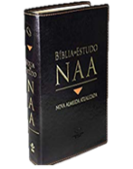 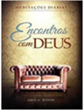 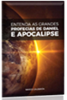 012 Crônicas 32: 7Apocalipse 2: 18 –29A Vantagem das Desvantagens022 Crônicas 32:20Apocalipse 2: 18 –29A Arrogância Procede a Ruína032 Reis 19: 14Apocalipse 2: 18 –29Cartas Perante o Senhor04Salmo 127: 1Apocalipse 2: 18 –29Prioridades05Lucas 17; 10Apocalipse 3: 1 - 6Cristianismo ModeradoCapítulo 15Páginas 100 - 101História da igreja de JesusSARDES06Deuteronômio 30:19Apocalipse 3: 1 - 6EscolhasCapítulo 15Páginas 100 - 101História da igreja de JesusSARDES071 Coríntios 13: 4 – 5Apocalipse 3: 1 - 6O Poder Destrutivo de Uma PaixãoCapítulo 15Páginas 100 - 101História da igreja de JesusSARDES082Timóteo 2:22Apocalipse 3: 1 - 6O Amor Pode Esperar 1Capítulo 15Páginas 100 - 101História da igreja de JesusSARDES091 Coríntios 6: 18Apocalipse 3: 1 - 6O Amor Pode Esperar 2Capítulo 15Páginas 100 - 101História da igreja de JesusSARDES10Efésios 5: 28Apocalipse 3: 1 - 6Só para HomensCapítulo 15Páginas 100 - 101História da igreja de JesusSARDES11Hebreus 12:14Apocalipse 3: 1 - 6Ainda só para HomensCapítulo 15Páginas 100 - 101História da igreja de JesusSARDES12Mateus 6: 21Apocalipse 3: 7 - 13O Altar de MilhõesCapítulo 15Páginas 102História da igreja de JesusFILADELFIA13Mateus 6: 18Apocalipse 3: 7 - 13Quem Precisa da Igreja?Capítulo 15Páginas 102História da igreja de JesusFILADELFIA14Mateus 28:19Apocalipse 3: 7 - 13A Era dos EspectadoresCapítulo 15Páginas 102História da igreja de JesusFILADELFIA15Mateus 5:8Apocalipse 3: 7 - 13O Valor da VirgindadeCapítulo 15Páginas 102História da igreja de JesusFILADELFIA16Gênesis 3:19Apocalipse 3: 7 - 13Como Eles Morreram?Capítulo 15Páginas 102História da igreja de JesusFILADELFIA17Provérbios 8:5Apocalipse 3: 7 - 13Moinhos de VentoCapítulo 15Páginas 102História da igreja de JesusFILADELFIA182 Timóteo 4: 21Apocalipse 3: 7 - 13Venha Antes do InvernoCapítulo 15Páginas 102História da igreja de JesusFILADELFIA19Apocalipse 3: 14 - 22Cegos Guiando SurdosCapítulo 15Páginas 102 - 104 História da igreja de JesusLAODICÉIAPovo de Juízo202 Timóteo 1: 12Apocalipse 3: 14 - 22Radicalmente ComprometidosCapítulo 15Páginas 102 - 104 História da igreja de JesusLAODICÉIAPovo de Juízo21João 3:3Apocalipse 3: 14 - 22Ver e EntrarCapítulo 15Páginas 102 - 104 História da igreja de JesusLAODICÉIAPovo de Juízo22Efésios 6:7Apocalipse 3: 14 - 22Quando o microfone Estiver DesligadoCapítulo 15Páginas 102 - 104 História da igreja de JesusLAODICÉIAPovo de Juízo23Hebreus 3: 7 - 8Apocalipse 3: 14 - 22Perdidos na IgrejaCapítulo 15Páginas 102 - 104 História da igreja de JesusLAODICÉIAPovo de Juízo241 coríntios 16: 13Apocalipse 3: 14 - 22Pense NistoCapítulo 15Páginas 102 - 104 História da igreja de JesusLAODICÉIAPovo de Juízo25Efésios 2: 10Apocalipse 3: 14 - 22Pela Graça de DeusCapítulo 15Páginas 102 - 104 História da igreja de JesusLAODICÉIAPovo de Juízo26Gálatas 5: 24Apocalipse 3: 14 - 22A Vitória em CristoCapítulo 15Páginas 102 - 104 História da igreja de JesusLAODICÉIAPovo de Juízo27Efésios 3:6Apocalipse 3: 14 - 22Membros ou DiscípulosCapítulo 15Páginas 102 - 104 História da igreja de JesusLAODICÉIAPovo de Juízo28Mateus 6;33Apocalipse 3: 14 - 22Não é irônico?Capítulo 15Páginas 102 - 104 História da igreja de JesusLAODICÉIAPovo de Juízo29Filipenses 2:15Apocalipse 3: 14 - 22A Graça do DoutorCapítulo 15Páginas 102 - 104 História da igreja de JesusLAODICÉIAPovo de Juízo30Lucas 18: 13Apocalipse 3: 14 - 22Em que Posição Orar?Capítulo 15Páginas 102 - 104 História da igreja de JesusLAODICÉIAPovo de JuízoJULHO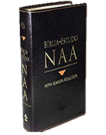 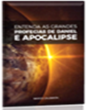 01Filipenses 4:1 Apocalipse 4Permanecei Firmes no SenhorCapítulo 16Páginas 105 - 106Ele merece nossa adoraçãoEle é nosso CriadorCapítulo 16Páginas 105 - 106Ele merece nossa adoraçãoEle é nosso Criador02Filipenses 4:2 Apocalipse 4Desentendimento entre IrmãsCapítulo 16Páginas 105 - 106Ele merece nossa adoraçãoEle é nosso CriadorCapítulo 16Páginas 105 - 106Ele merece nossa adoraçãoEle é nosso Criador03Romanos 8: 4 Apocalipse 4 Homem Morto AndandoCapítulo 16Páginas 105 - 106Ele merece nossa adoraçãoEle é nosso CriadorCapítulo 16Páginas 105 - 106Ele merece nossa adoraçãoEle é nosso Criador041 Coríntios 10: 11- 12Apocalipse 4Aquele que está em PéCapítulo 16Páginas 105 - 106Ele merece nossa adoraçãoEle é nosso CriadorCapítulo 16Páginas 105 - 106Ele merece nossa adoraçãoEle é nosso Criador05Mateus 19: 27 Apocalipse 4O Que Haveremos de Receber?Capítulo 16Páginas 105 - 106Ele merece nossa adoraçãoEle é nosso CriadorCapítulo 16Páginas 105 - 106Ele merece nossa adoraçãoEle é nosso Criador06João 3:3  Apocalipse 4Nascer de NovoCapítulo 16Páginas 105 - 106Ele merece nossa adoraçãoEle é nosso CriadorCapítulo 16Páginas 105 - 106Ele merece nossa adoraçãoEle é nosso Criador07João 3:14 – 15 Apocalipse 4Pardo DemoradoCapítulo 16Páginas 105 - 106Ele merece nossa adoraçãoEle é nosso CriadorCapítulo 16Páginas 105 - 106Ele merece nossa adoraçãoEle é nosso Criador081 Timóteo 6: 10Apocalipse 4A Mulher que Amava o DinheiroCapítulo 16Páginas 105 - 106Ele merece nossa adoraçãoEle é nosso CriadorCapítulo 16Páginas 105 - 106Ele merece nossa adoraçãoEle é nosso Criador09Juízes 6:15Apocalipse 4Quem Sou Eu?Capítulo 16Páginas 105 - 106Ele merece nossa adoraçãoEle é nosso CriadorCapítulo 16Páginas 105 - 106Ele merece nossa adoraçãoEle é nosso Criador102 Timóteo 4: 13Apocalipse 4O Senhor o FortaleceráCapítulo 16Páginas 105 - 106Ele merece nossa adoraçãoEle é nosso CriadorCapítulo 16Páginas 105 - 106Ele merece nossa adoraçãoEle é nosso Criador112 Reis 5:7Apocalipse 4O Mau Testemunho do ReiCapítulo 16Páginas 105 - 106Ele merece nossa adoraçãoEle é nosso CriadorCapítulo 16Páginas 105 - 106Ele merece nossa adoraçãoEle é nosso Criador122 Reis 5: 1Apocalipse 4Porém LeprosoCapítulo 16Páginas 105 - 106Ele merece nossa adoraçãoEle é nosso CriadorCapítulo 16Páginas 105 - 106Ele merece nossa adoraçãoEle é nosso Criador131 Coríntios 9: 25Apocalipse 4.A Última PartidaCapítulo 16Páginas 105 - 106Ele merece nossa adoraçãoEle é nosso CriadorCapítulo 16Páginas 105 - 106Ele merece nossa adoraçãoEle é nosso Criador14Lucas 19:10Apocalipse 4O Jogo Não Está TerminadoCapítulo 16Páginas 105 - 106Ele merece nossa adoraçãoEle é nosso CriadorCapítulo 16Páginas 105 - 106Ele merece nossa adoraçãoEle é nosso Criador15João 9: 7Apocalipse 4Fé e ObediênciaCapítulo 16Páginas 105 - 106Ele merece nossa adoraçãoEle é nosso CriadorCapítulo 16Páginas 105 - 106Ele merece nossa adoraçãoEle é nosso Criador16João 9: 8Apocalipse 5Politicamente Incorreto 1Capítulo 16Páginas 106 – 108A Visão do Santuário CelestialO Leão e o CordeiroEle é nosso Redentor17João 9: 25Apocalipse 5Politicamente Incorreto 2Capítulo 16Páginas 106 – 108A Visão do Santuário CelestialO Leão e o CordeiroEle é nosso Redentor18João 9: 39Apocalipse 5A Pior CegueiraCapítulo 16Páginas 106 – 108A Visão do Santuário CelestialO Leão e o CordeiroEle é nosso Redentor19Jonas 1:1 -2Apocalipse 5O Pródigo do Antigo TestamentoCapítulo 16Páginas 106 – 108A Visão do Santuário CelestialO Leão e o CordeiroEle é nosso Redentor20Jonas 3: 1 - 2Apocalipse 5Jonas 1Capítulo 16Páginas 106 – 108A Visão do Santuário CelestialO Leão e o CordeiroEle é nosso Redentor21Jonas 4:3Apocalipse 5Jonas 2Capítulo 16Páginas 106 – 108A Visão do Santuário CelestialO Leão e o CordeiroEle é nosso Redentor22Lucas 19:46Apocalipse 5Quando Fores Adorar 1Capítulo 16Páginas 106 – 108A Visão do Santuário CelestialO Leão e o CordeiroEle é nosso Redentor23João 4: 24Apocalipse 5Quando Fores Adorar 2Capítulo 16Páginas 106 – 108A Visão do Santuário CelestialO Leão e o CordeiroEle é nosso Redentor24Salmo 84: 1Apocalipse 5Quando Fores Adorar 3Capítulo 16Páginas 106 – 108A Visão do Santuário CelestialO Leão e o CordeiroEle é nosso Redentor25Mateus 25: 35 - 36Apocalipse 5Você Amou?Capítulo 16Páginas 106 – 108A Visão do Santuário CelestialO Leão e o CordeiroEle é nosso Redentor26Marcos 5:1-2Apocalipse 5Poder sobre o DemônioCapítulo 16Páginas 106 – 108A Visão do Santuário CelestialO Leão e o CordeiroEle é nosso Redentor27Marcos 5: 27-28Apocalipse 5Poder sobre a EnfermidadeCapítulo 16Páginas 106 – 108A Visão do Santuário CelestialO Leão e o CordeiroEle é nosso Redentor28Marcos 5: 41Apocalipse 5Poder sobre a MorteCapítulo 16Páginas 106 – 108A Visão do Santuário CelestialO Leão e o CordeiroEle é nosso Redentor29Atos 10: 38Apocalipse 5Poder AbsolutoCapítulo 16Páginas 106 – 108A Visão do Santuário CelestialO Leão e o CordeiroEle é nosso Redentor30Marcos 10:49Apocalipse 5Jesus ParouCapítulo 16Páginas 106 – 108A Visão do Santuário CelestialO Leão e o CordeiroEle é nosso Redentor31Marcos 10: 51Apocalipse 5Que Queres que Eu te FaçaCapítulo 16Páginas 106 – 108A Visão do Santuário CelestialO Leão e o CordeiroEle é nosso RedentorAGOSTO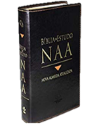 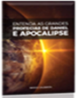 01Romanos 3: 23Apocalipse 6A Igreja da Meia - NoiteCapítulo 17Páginas 109 - 118Ele pode Abrir os SelosOs Sete Selos02João 8: 3- 5Apocalipse 6Letras na AreiaCapítulo 17Páginas 109 - 118Ele pode Abrir os SelosOs Sete Selos03João 8: 10 - 11Apocalipse 6Nem Eu te CondenoCapítulo 17Páginas 109 - 118Ele pode Abrir os SelosOs Sete Selos04Salmo 90:12Apocalipse 6Lições da Vida 1Capítulo 17Páginas 109 - 118Ele pode Abrir os SelosOs Sete Selos05Provérbios 3: 5Apocalipse 6Lições da Vida 2Capítulo 17Páginas 109 - 118Ele pode Abrir os SelosOs Sete Selos06Filemon 10 e 18Apocalipse 6De escravo a IrmãoCapítulo 17Páginas 109 - 118Ele pode Abrir os SelosOs Sete Selos07Provérbios 18:24Apocalipse 6Necessitamos de AmigosCapítulo 17Páginas 109 - 118Ele pode Abrir os SelosOs Sete Selos08Josué 2: 3Apocalipse 6RaabeCapítulo 17Páginas 109 - 118Ele pode Abrir os SelosOs Sete Selos091 Pedro 2: 9Apocalipse 6Quem são os Leigos?Capítulo 17Páginas 109 - 118Ele pode Abrir os SelosOs Sete Selos10Efésios 6: 2Apocalipse 6O Poder da PaternidadeCapítulo 17Páginas 109 - 118Ele pode Abrir os SelosOs Sete Selos11Hebreus 11: 35- 38Apocalipse 6O Falso Evangelho da ProsperidadeCapítulo 17Páginas 109 - 118Ele pode Abrir os SelosOs Sete Selos122 Timóteo 2: 15Apocalipse 6Conhecendo a PalavraCapítulo 17Páginas 109 - 118Ele pode Abrir os SelosOs Sete Selos131 Coríntios 12: 4Apocalipse 6O Chamado dos DiferentesCapítulo 17Páginas 109 - 118Ele pode Abrir os SelosOs Sete Selos14Mateus 9:9Apocalipse 6Levi MateusCapítulo 17Páginas 109 - 118Ele pode Abrir os SelosOs Sete Selos15Mateus 24:44Apocalipse 6Quando Jesus Voltará?Capítulo 17Páginas 109 - 118Ele pode Abrir os SelosOs Sete Selos16Apocalipse 7De Volta à LuzCapítulo 18Páginas 119 - 122Ele sela os servos17Lucas 16: 19-20 Apocalipse 7Os Vizinhos que Nunca se Encontraram 1Capítulo 18Páginas 119 - 122Ele sela os servos18Lucas 16: 22 Apocalipse 7Os Vizinhos que Nunca se Encontraram 2Capítulo 18Páginas 119 - 122Ele sela os servos19Salmo 14 :1 Apocalipse 7Informação Segura?Capítulo 18Páginas 119 - 122Ele sela os servos20Lucas 1: 35 Apocalipse 7A Natureza de Cristo na Encarnação 1Capítulo 18Páginas 119 - 122Ele sela os servos21Levítico 22: 20 Apocalipse 7A Natureza de Cristo na Encarnação 2Capítulo 18Páginas 119 - 122Ele sela os servos22Romanos 3: 23 Apocalipse 7A Natureza de Cristo na Encarnação 3Capítulo 18Páginas 119 - 122Ele sela os servos23João 14:30 Apocalipse 7Identidade e MissãoCapítulo 18Páginas 119 - 122Ele sela os servos242 Coríntios 5: 21 Apocalipse 7Como Adão ou Como Nós?Capítulo 18Páginas 119 - 122Ele sela os servos25Lucas 5:8Apocalipse 7Cristo e os CristãosCapítulo 18Páginas 119 - 122Ele sela os servos26Romanos 8:3 Apocalipse 8 - 9Semelhante e SingularCapítulo 19Páginas123 - 131Trombetas e Juízo27Lucas 10: 33 Apocalipse 8 - 9Seguidores do CaminhoCapítulo 19Páginas123 - 131Trombetas e Juízo28Mateus 5:48 Apocalipse 8 - 9Fogo Estranho na IgrejaCapítulo 19Páginas123 - 131Trombetas e Juízo29Filipenses 2: 7 Apocalipse 8 - 9Poder para não ser UsadoCapítulo 19Páginas123 - 131Trombetas e Juízo30Colossenses 3: 14 Apocalipse 8 - 9É Fácil DemolirCapítulo 19Páginas123 - 131Trombetas e Juízo31Filipenses 3:4 – 6 Apocalipse 8 - 9A Fantasia do Orgulho HumanoCapítulo 19Páginas123 - 131Trombetas e JuízoSETEMBRO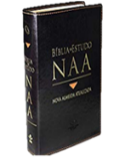 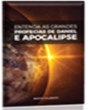 01Mateus 28: 19 Apocalipse 8 - 9Cuidando dos Irmãos Mais Novos02Filipenses 2: 10 – 11    Apocalipse 8 - 9Somente para Líderes03Mateus 20:27- 28 Apocalipse 8 - 9Impressionar ou Influenciar?04João 7: 46 Apocalipse 8 - 9O Líder Perfeito05João 17: 18 Apocalipse 8 - 9O Líder Modelo06Mateus 20: 25 – 26 Apocalipse 8 - 9O Poder e as Pessoas 107Mateus 20: 21 Apocalipse 10O Poder e as Pessoas 2Capítulo 20Páginas 133 - 136O Desapontamento e o Ressurgimento do Remanescente08Atos 12:7 Apocalipse 10Herodes, Pedro e TiagoCapítulo 20Páginas 133 - 136O Desapontamento e o Ressurgimento do Remanescente09Efésios 1: 20 – 23 Apocalipse 10O Trono PerdidoCapítulo 20Páginas 133 - 136O Desapontamento e o Ressurgimento do Remanescente101 coríntios 13: 13 Apocalipse 10O Dom SupremoCapítulo 20Páginas 133 - 136O Desapontamento e o Ressurgimento do Remanescente112 Crônicas 7: 14 Apocalipse 10Reavivamento e ReformaCapítulo 20Páginas 133 - 136O Desapontamento e o Ressurgimento do Remanescente12Lucas 10: 36 Apocalipse 10Quem é o meu Próximo?Capítulo 20Páginas 133 - 136O Desapontamento e o Ressurgimento do Remanescente13Mateus 5: 43- 48 Apocalipse 10Perfeitos como Deus?Capítulo 20Páginas 133 - 136O Desapontamento e o Ressurgimento do Remanescente142 Reis 5:15 Apocalipse 10Partilhar para SobreviverCapítulo 20Páginas 133 - 136O Desapontamento e o Ressurgimento do Remanescente15Efésios 4: 32 Apocalipse 11O Poder do PerdãoCapítulo 20Página 136 – 140A Sétima TrombetaAs Duas Testemunhas16João 9:39 Apocalipse 11O Perigo da Justiça PrópriaCapítulo 20Página 136 – 140A Sétima TrombetaAs Duas Testemunhas17Mateus 18: 4 Apocalipse 11Grande é o Que ServeCapítulo 20Página 136 – 140A Sétima TrombetaAs Duas Testemunhas181 Tessalonicenses 5: 12 Apocalipse 11Em Busca de um PastorCapítulo 20Página 136 – 140A Sétima TrombetaAs Duas Testemunhas19Apocalipse 12Competindo com CristoCapítulo 21Páginas 141 - 145A Mulher e o DragãoCapítulo 22Página 147 - 151A Besta do Mar20Mateus 10:34 Apocalipse 12O Discípulo RadicalCapítulo 21Páginas 141 - 145A Mulher e o DragãoCapítulo 22Página 147 - 151A Besta do Mar21Isaías 35: 1 Apocalipse 12Dos Loucos e das RosasCapítulo 21Páginas 141 - 145A Mulher e o DragãoCapítulo 22Página 147 - 151A Besta do Mar22Apocalipse 13A Trindade ContrafeitaCapítulo 21Páginas 141 - 145A Mulher e o DragãoCapítulo 22Página 147 - 151A Besta do Mar232 Coríntios 5: 21 Apocalipse 13: 1 – 10Lutero e a Descoberta do EvangelhoCapítulo 21Páginas 141 - 145A Mulher e o DragãoCapítulo 22Página 147 - 151A Besta do Mar24Lucas 6: 13 Apocalipse 13: 1 – 10Doze Homens ComunsCapítulo 21Páginas 141 - 145A Mulher e o DragãoCapítulo 22Página 147 - 151A Besta do Mar25Jeremias 32: 27 Apocalipse 13: 1 – 10MilagresCapítulo 21Páginas 141 - 145A Mulher e o DragãoCapítulo 22Página 147 - 151A Besta do Mar26Salmo 14:1 Apocalipse 13: 1 – 10Afinal, Deus Existe?Capítulo 21Páginas 141 - 145A Mulher e o DragãoCapítulo 22Página 147 - 151A Besta do Mar27Apocalipse 13: 13- 14Enganados Pelos SentidosCapítulo 23Páginas 153 - 154A Besta da Terra283 João 1: 2 Apocalipse 13: 11 - 18Cuide do Seu CorpoCapítulo 23Páginas 153 - 154A Besta da Terra29Salmo 119: 105 Apocalipse 13: 11 - 18Lâmpada e CuraCapítulo 23Páginas 153 - 154A Besta da Terra30Gênesis 1:27 Apocalipse 13: 11 - 18A Imagem de DeusCapítulo 23Páginas 153 - 154A Besta da TerraOUTUBRO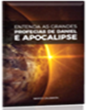 01Gênesis 32:26Apocalipse 13: 11 - 18Em Busca de uma BençãoCapítulo 24Página 155 - 160. As Três Mensagens02Apocalipse 14: 6 - 13O Desafio da InatividadeCapítulo 24Página 155 - 160. As Três Mensagens03Apocalipse 14: 6 - 13AdoraçãoCapítulo 24Página 155 - 160. As Três Mensagens04Apocalipse 14: 6 - 13O Sábado no Tempo do FimCapítulo 24Página 155 - 160. As Três Mensagens05Gênesis 2:3Apocalipse 14: 6 - 13Lembra-Te do Sábado para o SantificarCapítulo 24Página 155 - 160. As Três Mensagens06Êxodo 20: 9-10Apocalipse 14: 6 - 13Memorial da Criação e LibertaçãoCapítulo 24Página 155 - 160. As Três Mensagens07Êxodo 20:8Apocalipse 14: 6 - 13Símbolo da DependênciaCapítulo 24Página 155 - 160. As Três Mensagens08Gênesis 32: 28 – 29Apocalipse 14: 6 - 13A Fraqueza de Deus 1Capítulo 24Página 155 - 160. As Três Mensagens09Gênesis 32: 24 – 25Apocalipse 14: 6 - 13A Fraqueza de Deus 2Capítulo 24Página 155 - 160. As Três Mensagens10Marcos 15:34 Apocalipse 14: 6 - 13Fracasso AparenteCapítulo 24Página 155 - 160. As Três Mensagens11Provérbios 29:15 Apocalipse 14: 6 - 13Amor e DisciplinaCapítulo 24Página 155 - 160. As Três Mensagens12Salmo 127: 3 Apocalipse 14: 6 - 13Bençãos DisfarçadasCapítulo 24Página 155 - 160. As Três Mensagens13Provérbios 22:6 Apocalipse 14: 6 - 13Filhos Imitam os PaisCapítulo 24Página 155 - 160. As Três Mensagens14Romanos 12:2 Apocalipse 14: 6 - 13O Impacto da TV sobre as CriançasCapítulo 24Página 155 - 160. As Três Mensagens152 Coríntios 3: 18 Apocalipse 14: 6 - 13A Família e a TelevisãoCapítulo 24Página 155 - 160. As Três Mensagens16Provérbios 4: 23 Apocalipse 17Ainda a TelevisãoCapítulo 25Páginas 161 - 164A Bela e a BestaCapítulo 25Páginas 161 - 164A Bela e a Besta17Romanos 13:11 Apocalipse 17A Família em CriseCapítulo 25Páginas 161 - 164A Bela e a BestaCapítulo 25Páginas 161 - 164A Bela e a Besta18Malaquias 2: 16 Apocalipse 17Os Filhos do DivórcioCapítulo 25Páginas 161 - 164A Bela e a BestaCapítulo 25Páginas 161 - 164A Bela e a Besta19Provérbios 23: 31: 32 Apocalipse 17Os Cristãos e o ÁlcoolCapítulo 25Páginas 161 - 164A Bela e a BestaCapítulo 25Páginas 161 - 164A Bela e a Besta20Mateus 5: 13 Apocalipse 17O Sal da TerraCapítulo 25Páginas 161 - 164A Bela e a BestaCapítulo 25Páginas 161 - 164A Bela e a Besta21Mateus 7: 7 Apocalipse 17Pedi e Dar-se-vos-áCapítulo 25Páginas 161 - 164A Bela e a BestaCapítulo 25Páginas 161 - 164A Bela e a Besta22Efésios 6: 17 Apocalipse 17A Espada do EspíritoCapítulo 25Páginas 161 - 164A Bela e a BestaCapítulo 25Páginas 161 - 164A Bela e a Besta23Efésios 6: 11 Apocalipse 17A Armadura de Deus 1Capítulo 25Páginas 161 - 164A Bela e a BestaCapítulo 25Páginas 161 - 164A Bela e a Besta24Efésios 6: 13 Apocalipse 17A Armadura de Deus 2Capítulo 25Páginas 161 - 164A Bela e a BestaCapítulo 25Páginas 161 - 164A Bela e a Besta25Colossenses 1: 29 Apocalipse 17Triunfo na AdversidadeCapítulo 25Páginas 161 - 164A Bela e a BestaCapítulo 25Páginas 161 - 164A Bela e a Besta         26Efésios 6:14Apocalipse 18O Cinturão da VerdadeCapítulo 26Páginas 165 - 166Sai dela Povo meu27Apocalipse 18A Queda de BabilôniaCapítulo 26Páginas 165 - 166Sai dela Povo meu28Apocalipse 18Os Cristãos e o ConsumismoCapítulo 26Páginas 165 - 166Sai dela Povo meu29Lucas 18:10 Apocalipse 18O Fariseu e o PublicanoCapítulo 26Páginas 165 - 166Sai dela Povo meu30Gênesis 31: 19 Apocalipse 18A Insegurança dos ÍdolosCapítulo 26Páginas 165 - 166Sai dela Povo meu31Lucas 19: 5 Apocalipse 18Hoje veio a Salvação a esta CasaCapítulo 26Páginas 165 - 166Sai dela Povo meuNOVEMBRO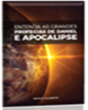 01Filipenses 3:12 Apocalipse 18Avançando para o AlvoCapítulo 26Páginas 165 - 166Sai dela Povo meu02Hebreus 9:27 – 28 Apocalipse 18Aproveitar as OportunidadesCapítulo 26Páginas 165 - 166Sai dela Povo meu03Lucas 18:25 Apocalipse 18Atração FatalCapítulo 26Páginas 165 - 166Sai dela Povo meu041 Coríntios 1:25 Apocalipse 18Deus pode Usá-lo em Papéis InesperadosCapítulo 26Páginas 165 - 166Sai dela Povo meu05João 15:5 Apocalipse 18Aguardando o Retorno do SenhorCapítulo 26Páginas 165 - 166Sai dela Povo meu06Apocalipse 16A Seca do EufratesCapítulo 27Páginas 167 - 168As Taças da Ira07Apocalipse 16Três Espíritos ImundosCapítulo 27Páginas 167 - 168As Taças da Ira08Romanos 1:21 Apocalipse 16Admitindo Nossas IdolatriasCapítulo 27Páginas 167 - 168As Taças da Ira09Atos 1:8 Apocalipse 16As Melhores e as Piores Testemunhas do CristianismoCapítulo 27Páginas 167 - 168As Taças da Ira101 Timóteo 4:1 Apocalipse 16A Sacudidura na Igreja ICapítulo 27Páginas 167 - 168As Taças da Ira11Mateus 15:13 Apocalipse 16A Sacudidura na Igreja IICapítulo 27Páginas 167 - 168As Taças da Ira12Isaías 58: 6-7 Apocalipse 16Crença e PráticaCapítulo 27Páginas 167 - 168As Taças da Ira132 coríntios 2: 4 Apocalipse 16Igreja Perfeita?Capítulo 27Páginas 167 - 168As Taças da Ira14Gênesis 29:23 Apocalipse 16A Garota que Ninguém QueriaCapítulo 27Páginas 167 - 168As Taças da Ira15Marcos 12:17 Apocalipse 16Deus e CésarCapítulo 27Páginas 167 - 168As Taças da Ira16Gálatas 6: 15 Apocalipse 14: 1 - 5Pela Graça Sois SalvosCapítulos 28 Páginas 169 – 171 . O Armagedom. Cristo, O Vencedor. Celebração e Júbilo. Festa no Céu. O Cântico dos 144.000Capítulos 28 Páginas 169 – 171 . O Armagedom. Cristo, O Vencedor. Celebração e Júbilo. Festa no Céu. O Cântico dos 144.000171 João 1:9 Apocalipse 15: 2 - 4Certeza da SalvaçãoCapítulos 28 Páginas 169 – 171 . O Armagedom. Cristo, O Vencedor. Celebração e Júbilo. Festa no Céu. O Cântico dos 144.000Capítulos 28 Páginas 169 – 171 . O Armagedom. Cristo, O Vencedor. Celebração e Júbilo. Festa no Céu. O Cântico dos 144.00018Êxodo 39:30 Apocalipse 19Santidade ao SenhorCapítulos 28 Páginas 169 – 171 . O Armagedom. Cristo, O Vencedor. Celebração e Júbilo. Festa no Céu. O Cântico dos 144.000Capítulos 28 Páginas 169 – 171 . O Armagedom. Cristo, O Vencedor. Celebração e Júbilo. Festa no Céu. O Cântico dos 144.00019João 11:8 Apocalipse 19Buscavam Apedrejá-loCapítulos 28 Páginas 169 – 171 . O Armagedom. Cristo, O Vencedor. Celebração e Júbilo. Festa no Céu. O Cântico dos 144.000Capítulos 28 Páginas 169 – 171 . O Armagedom. Cristo, O Vencedor. Celebração e Júbilo. Festa no Céu. O Cântico dos 144.000201 Timóteo 1:15 Apocalipse 19Apenas para PecadoresCapítulos 28 Páginas 169 – 171 . O Armagedom. Cristo, O Vencedor. Celebração e Júbilo. Festa no Céu. O Cântico dos 144.000Capítulos 28 Páginas 169 – 171 . O Armagedom. Cristo, O Vencedor. Celebração e Júbilo. Festa no Céu. O Cântico dos 144.00021Gênesis 37: 28 Apocalipse 19Quando Deus não faz SentidoCapítulos 28 Páginas 169 – 171 . O Armagedom. Cristo, O Vencedor. Celebração e Júbilo. Festa no Céu. O Cântico dos 144.000Capítulos 28 Páginas 169 – 171 . O Armagedom. Cristo, O Vencedor. Celebração e Júbilo. Festa no Céu. O Cântico dos 144.00022Gênesis 45:8 Apocalipse 19Vinte Anos DepoisCapítulos 28 Páginas 169 – 171 . O Armagedom. Cristo, O Vencedor. Celebração e Júbilo. Festa no Céu. O Cântico dos 144.000Capítulos 28 Páginas 169 – 171 . O Armagedom. Cristo, O Vencedor. Celebração e Júbilo. Festa no Céu. O Cântico dos 144.00023Filipenses 3:8 Apocalipse 19As Condições do DiscipuladoCapítulos 28 Páginas 169 – 171 . O Armagedom. Cristo, O Vencedor. Celebração e Júbilo. Festa no Céu. O Cântico dos 144.000Capítulos 28 Páginas 169 – 171 . O Armagedom. Cristo, O Vencedor. Celebração e Júbilo. Festa no Céu. O Cântico dos 144.00024João 15:15 Apocalipse 19Amigos ou Servos?Capítulos 28 Páginas 169 – 171 . O Armagedom. Cristo, O Vencedor. Celebração e Júbilo. Festa no Céu. O Cântico dos 144.000Capítulos 28 Páginas 169 – 171 . O Armagedom. Cristo, O Vencedor. Celebração e Júbilo. Festa no Céu. O Cântico dos 144.00025Lucas 15: 2 Apocalipse 19Amigo dos PecadoresCapítulos 28 Páginas 169 – 171 . O Armagedom. Cristo, O Vencedor. Celebração e Júbilo. Festa no Céu. O Cântico dos 144.000Capítulos 28 Páginas 169 – 171 . O Armagedom. Cristo, O Vencedor. Celebração e Júbilo. Festa no Céu. O Cântico dos 144.00026Mateus 13: 30 Apocalipse 19Batizados no VinagreCapítulos 28 Páginas 169 – 171 . O Armagedom. Cristo, O Vencedor. Celebração e Júbilo. Festa no Céu. O Cântico dos 144.000Capítulos 28 Páginas 169 – 171 . O Armagedom. Cristo, O Vencedor. Celebração e Júbilo. Festa no Céu. O Cântico dos 144.00027Lucas 17 :17 – 18 Apocalipse 19Por que Não Agradecemos?Capítulos 28 Páginas 169 – 171 . O Armagedom. Cristo, O Vencedor. Celebração e Júbilo. Festa no Céu. O Cântico dos 144.000Capítulos 28 Páginas 169 – 171 . O Armagedom. Cristo, O Vencedor. Celebração e Júbilo. Festa no Céu. O Cântico dos 144.000281 Tessalonicenses 5:18  Apocalipse 19Em Tudo Dai GraçasCapítulos 28 Páginas 169 – 171 . O Armagedom. Cristo, O Vencedor. Celebração e Júbilo. Festa no Céu. O Cântico dos 144.000Capítulos 28 Páginas 169 – 171 . O Armagedom. Cristo, O Vencedor. Celebração e Júbilo. Festa no Céu. O Cântico dos 144.000291 Timóteo 1:8 Apocalipse 19A Face Séria do EvangelhoCapítulos 28 Páginas 169 – 171 . O Armagedom. Cristo, O Vencedor. Celebração e Júbilo. Festa no Céu. O Cântico dos 144.000Capítulos 28 Páginas 169 – 171 . O Armagedom. Cristo, O Vencedor. Celebração e Júbilo. Festa no Céu. O Cântico dos 144.00030Provérbios 10: 22 Apocalipse 19A Benção do Senhor EnriqueceCapítulos 28 Páginas 169 – 171 . O Armagedom. Cristo, O Vencedor. Celebração e Júbilo. Festa no Céu. O Cântico dos 144.000Capítulos 28 Páginas 169 – 171 . O Armagedom. Cristo, O Vencedor. Celebração e Júbilo. Festa no Céu. O Cântico dos 144.000DEZEMBRO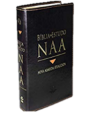 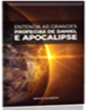 01Mateus 5:15 Apocalipse 20O Poder do TestemunhoCapítulos 28 Páginas 171 – 172Capítulo 29Páginas 175 – 176O MilênioJuízo ConfirmativoJuízo Executivo  Restauração da Eternidade02Mateus 5: 5 Apocalipse 20O Alcance do TestemunhoCapítulos 28 Páginas 171 – 172Capítulo 29Páginas 175 – 176O MilênioJuízo ConfirmativoJuízo Executivo  Restauração da Eternidade03Hebreus 3: 7 – 8 Apocalipse 20A Fraqueza da GraçaCapítulos 28 Páginas 171 – 172Capítulo 29Páginas 175 – 176O MilênioJuízo ConfirmativoJuízo Executivo  Restauração da Eternidade04João 11:50 Apocalipse 20Caifás, o PerdedorCapítulos 28 Páginas 171 – 172Capítulo 29Páginas 175 – 176O MilênioJuízo ConfirmativoJuízo Executivo  Restauração da Eternidade05Marcos 15: 15 Apocalipse 20Pôncio Pilatos, o CovardeCapítulos 28 Páginas 171 – 172Capítulo 29Páginas 175 – 176O MilênioJuízo ConfirmativoJuízo Executivo  Restauração da Eternidade06Gálatas 2:20 Apocalipse 20Os Executores e o ExecutadoCapítulos 28 Páginas 171 – 172Capítulo 29Páginas 175 – 176O MilênioJuízo ConfirmativoJuízo Executivo  Restauração da Eternidade07Mateus 9: 37 Apocalipse 20A Tempo e Fora do TempoCapítulos 28 Páginas 171 – 172Capítulo 29Páginas 175 – 176O MilênioJuízo ConfirmativoJuízo Executivo  Restauração da Eternidade08Apocalipse 21Sete Razões que Farão do Céu o Lugar IdealCapítulo 28Páginas 172Capítulo 29Páginas 176 -181A Restauração da Eternidade09Mateus 6: 31 Apocalipse 21A Alma do NegócioCapítulo 28Páginas 172Capítulo 29Páginas 176 -181A Restauração da Eternidade101 Coríntios 13: 4 – 5Apocalipse 21O Amor Nunca FalhaCapítulo 28Páginas 172Capítulo 29Páginas 176 -181A Restauração da Eternidade11Mateus 9 37 Apocalipse 21Acima da MultidãoCapítulo 28Páginas 172Capítulo 29Páginas 176 -181A Restauração da Eternidade121 Coríntios 13:4 Apocalipse 21Considerai a BondadeCapítulo 28Páginas 172Capítulo 29Páginas 176 -181A Restauração da Eternidade13Deuteronômio 15:11 Apocalipse 21E se Você Fosse Pobre?Capítulo 28Páginas 172Capítulo 29Páginas 176 -181A Restauração da Eternidade14Lucas 24: 49 Apocalipse 21Começando em JerusalémCapítulo 28Páginas 172Capítulo 29Páginas 176 -181A Restauração da Eternidade152 Coríntios 5: 14 Apocalipse 21Justiça Foi FeitaCapítulo 28Páginas 172Capítulo 29Páginas 176 -181A Restauração da Eternidade16Romanos 4:5 Apocalipse 22A Razão do EvangelhoCapítulo 29Páginas 181 - 187A Restauração da Eternidade17Romanos 7: 24 Apocalipse 22A Marca da ConversãoCapítulo 29Páginas 181 - 187A Restauração da Eternidade18Salmo 115:4 Apocalipse 22IdolatriaCapítulo 29Páginas 181 - 187A Restauração da Eternidade19João 19: 16 Apocalipse 22Na Cruz, mas não da CruzCapítulo 29Páginas 181 - 187A Restauração da Eternidade20Mateus 1 :23 Apocalipse 22Deus ConoscoCapítulo 29Páginas 181 - 187A Restauração da Eternidade21João 18:36 Apocalipse 22Poder Revelado na FraquezaCapítulo 29Páginas 181 - 187A Restauração da Eternidade22João 5: 39 Apocalipse 22Nada mais BeloCapítulo 29Páginas 181 - 187A Restauração da Eternidade23Lucas 2: 25 Apocalipse 22O que Espera Você?Capítulo 29Páginas 181 - 187A Restauração da Eternidade24Lucas 2: 7 Apocalipse 22Não Houve Lugar para EleCapítulo 29Páginas 181 - 187A Restauração da Eternidade25João 1: 14 Apocalipse 22A Encarnação de JesusCapítulo 29Páginas 181 - 187A Restauração da Eternidade26Tito 2: 3 Apocalipse 22Dentro em Breve, sim ...Capítulo 29Páginas 181 - 187A Restauração da Eternidade27Hebreus 11: 1 Apocalipse 22Os Heróis e o HeróiCapítulo 29Páginas 181 - 187A Restauração da Eternidade28Lucas 23: 42 Apocalipse 22Transação ConsumadaCapítulo 29Páginas 181 - 187A Restauração da Eternidade29Mateus 24:50 Apocalipse 22Surpreendidos pelo PrevisívelCapítulo 29Páginas 181 - 187A Restauração da Eternidade30Gênesis 31: 19 Apocalipse 22Identificando Nossos Ídolos Capítulo 29Páginas 181 - 187A Restauração da Eternidade31Apocalipse 22Você é Convidado de HonraCapítulo 29Páginas 181 - 187A Restauração da Eternidade